SENTENCE TRANSFORMATIONIn these exercises, you need to take the information in the first sentence and re-write it, using the word in bold so that the second sentence has exactly the same meaning. You cannot change the word in bold in ANY way. You must use a minimum of TWO and a maximum of FIVE words for each space. Contractions, which count as two words, should only be used for negatives: e.g. don't / hadn't / wouldn't, etc.1. The last time John came to my house was in 1999.
since
John hasn't ___________________________ 1999.2. No dinner for me, thanks. I ate half an hour ago.
already
Thanks, but ________________________.3. I haven't been swimming for nearly a year.
last
The _____________________ was nearly a year ago.4. I regret not speaking to Marge sooner.
had
I wish I ___________________Marge sooner.5. Yesterday, they cut down two old trees in the local park.
were
Yesterday, two _____________________ in the local park.6. The army were treating the prisoners well.
were
The prisoners __________________________ the army.7. I walked quietly because I didn't want to wake the baby.
so
I walked quietly _______________________ wake the baby.WORD FORMATIONBeaversAfter the recent floods, (1)              are calling for beavers                       CONSERVEto be reintroduced to Britain. Beavers construct dams in upland areas, creating               small pools to retain water and (2)               and releasing it into              DIVERT        lowland areas much more (3)             .                                                                GRADUALUntil the 16th century, Beavers lived wild in parts of Britain, butthey were hunted to (4)                   for their fur.                                          EXTINCT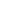 However, recently (5)           British wildlife organisations have           VARYapplied to reintroduce beavers to the countryside. Along with their potential value in flood (6)       , they would             PREVENTcreate wetland habitats and promote (7)                      .                                 TOUR                                                                           